 CURRICULAR VITTAE				    	                          	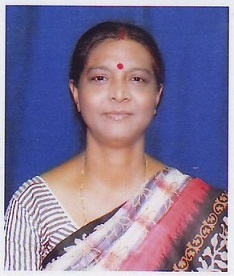 5. QUALIFICATIONS: 5.a.5. b.  Fellowships: DST Junior Research Fellowship for the period:  	01.11.1985 – 31.10.1988DST Senior Research Fellowship for the period:  	01.11.1988 – 31.10.1989 UGC Senior Research Fellowship for the period:	01.11.1989 – 31.10.19905. c.5. d. Post doctoral Fellowship :CSIR Research Associate for the period 	      0 1.11.1992 – 30.11.1997 6. DETAILS OF Orientation Programme/ Refresher Course AttendedParticipated in 28th Orientation Programme on and from 26.10.99 to 22.11.1999 Organised by Academic Staff College, The University of Burdwan.Participated in 1st Refresher Course in Life Science on and from 11.8.2004 to 31.8.2004 Organised by Academic Staff College, The University of Burdwan.Participated in 10th Refresher Course in Environmental Science on and from 30.8.2005 to 19.9.2005 Organised by Academic Staff College, The University of Burdwan.   7. PRESENT RESEARCH ACTIVITIES (Within 100-150 words):  NIL   8.  PUBLICATIONS:   13     1. Improvement of L-methionine production by double auxotrophic mutants of  Brevibacterium   heali LT5                and LT18.         Sunanda Mondal, Y.B.Das & S.P.Chatterjee         Research and Industry Vol.39, December 1994,pp 239-241     2.  Influence of  cystine on methionine  production by Nocardia polychromogenes    and  Brevibacterium              ammoniagenes .          Sunanda Mondal          Research and Industry. Vol.38, June 1993, p.101.     3.   L–Methionine production  by Nocardia polychromogenes and Brevibacterium ammoniagenes .           Sunanda Mondal, Y.Das, T. K. Samanta , Rina Bhattacharya and S.P. Chatterjee.           Research and Industry. Vol.35. March, 1990. pp 11-14.    4.  Threonine Production by Microorganisms : A Review.          Rina Bhattacharyya, Y.Das, T.K.Samanta, S. Mondal, and S.P.Chatterjee.          Hindustan Antibiotics Bulletin. Vol.30,No.  3-4,1998. 54-65.    5.  Methionine Production by Microorganisms.         S.Mondal., Y.B.Das, and S.P.Chatterjee         Folia Microbiol.  41(6), 465-472 (1996). 6.  L-Threonine Production by Polyauxotrophic mutants of Arthrobacter globiformis         Y.B.Das and S.Mondal.        Folia Microbiol.  41 (2),141-145 (1996).   7. Enhancement of Methionine Production by Methionine Analogue Ethionine Resistant mutants of  Brevibacterium heali  .        Mondal, S., Chatterjee,S.P.        Acta Biotechnol. 14 (1994) 2, 199-204  8.  L–Methionine Production by Double Auxotrophic Mutants of Ethionine Resistant Strains of           Brevibacterium heali  .       Mondal, S., Das, Y.B.,Chatterjee, S. P.       Acta Biotechnol  14 ((1994).1,  61-66  9.  L – Lysine Production by Auxotrophic  mutants of Arthrobacter globiformis.Samanta ,T.K.,  Das, Y., Mondal, S., Chatterjee, S.P.Acta Biotechnol  8 (1988 ) 6,  527-533.PUBLICATIONS:  (In Last five years= 04)  1.   Medicinal plants grown in and around Guskara used by  local poor people for            treating some common ailments.        Mondal Sunanda* and Paul Ranjan         Journal of Medicinal Plants Research Vol. 5(19), pp. 4798-4803, 23 September, 2011         ISSN 1996-0875 ©2011 Academic Journals. 2.  Agricultural pesticides (The essential evils) pollution on the flora of river Kunnur, Guskara, Burdwan.      Sunanda Mondal, Kanika Saha and Ranjan Paul      Impact of pollution: “Assessment and Awareness”Mondal et al, August, 2014;50-58.      ISBN: 978-81-921083-8-4.3.  Plants perform “Green Clean” from toxic metals.     RANJAN PAUL  and  SUNANDA MONDAL.      National Seminar on “RECENT DEVELOPMENTS in GREEN CHEMISTRY”.      ISBN: 978-93-523-5350-34.  Proceedings of the Golden Jubilee (1965-2015) Celebration of Gushkara Mahavidyalaya August, 2015;     62-68 with ISBN: 978-93-5235-350-79. PAPER PRESENTATION IN CONFERENCES: 09  10.   Seminars /Conference/Retraining Attended :1411.  Symposia/Workshop Attended: 06Conferences, Symposium, Seminars, Workshops. etc. organized by the department:Organised a Seminar on “ORIGIN OF LIFE” in the Department of Botany, Guskara Mahvidyalaya on 3.3.2005.Organised a Seminar on ‘PLANT PATHOLOGY’ in the Botany Department of Botany, Guskara Mahavidyalaya on 19.03.2007.Organised a UGC sponsored State Level Seminar on “BIO-DIVERSITY: ISSUES AND CONCERNS” in the Department of Botany, Guskara Mahvidyalaya on 27.3.2010.Organised a Seminar on “HERBAL CURE: A NEED OF THE HOUR” in the Department of Botany, Guskara Mahvidyalaya on 21.04.2015 under UGC Plan Block Grant (PBG) XII Plan.13. Details of ongoing projects and its total outlay:  NIL14. Project completed : ONE        i) Title of the project      		               : Microbial activity of some medicinal plants.ii) Name of the funding agency  	               :                 U.G.C.iii) Duration                 			 : 01.08.2001 to 31.07.2003 (two years) .   15. Consultancy and extension services and revenue generated:Member, GB, Keshabgunge Poura Prathamik Vidyalaya.Acted as Member, team of Judges in Science Quiz and Elocution Competitions held at Kamarpara High School on 17th and 18th January 2005 to commemorate International Year of Physics (2005).Acted as Member, Team of Judges, Block Level Science Seminar on “Remote Sensing and Its Applications” held at Ausgram Block II office on  20.08.02Details of inventions and patent:Researech Guidence offered: Dr. S. Mondal recognized as a Research Supervisor By the University             of Burdwan on 2015. Publication of books: ONE Members of learned / educational societies:Member, Association of Microbiologists of India (AMI)Member, Pashchimbanga Bigyan ManchaVice President, Student Health Centre.Participation in College Affairs:Member, Governing Body (11/2012 to 12/2015)Convener, Service Book Sub-committee. (2013- continuing till date)Convener, Routine Sub-committee.(2013-continuing till date)Coordinator, Bigyan Mela (2015)Jt. Secretary, Golden Jubilee Sub- Committee (2014-2015)Member, Finance Sub-Committee (11/2012 to 12/2015)Member, Stipend Sub-Committee(2013- continuing till date)Member, Tender and Purchase Sub-committee. (2013-2015)Member, UGC Planning Committee (2016)Member, IQAC Sub-Committee. (2014- continuing till date)Member, NAAC Stirring Committee. (2013-2015)Member, Academic Subcommittee. (2012- continuing till date) Appointed as Chairman, Paper Setter, Moderator, External, Internal (Theoretical & Practical)    Examinerof Botany & Microbiology (both) by Burdwan University.1. NameDR. SUNANDA MONDAL2. Department3. Date of Joining4. DesignationBOTANY01.07.1998ASSOCIATE PROFESSOR IN BOTANYExamination PassedInstitutionBoard/Univer-sityYear of Pass-ingSubject(s)Percent-age of MarksDivision/ClassB.Sc.M.U.C. Women’s College, BurdwanBurdwan University1981Botany (H) Zoology & Chemistry (P)58.1IIM.Sc.Burdwan UniversityBurdwan University1983Botany**62.0     IPh. D.Subject : MicrobiologyTitle of Dissertation: “Production of Methionine by Microorganisms”.Registration: Burdwan UniversityDate of Award: 03.01.1991Brief Summary /Synopsis of Research/ThesisAs the human population is increasing day by day and the source of animal protein is limited, it will be forced to depend on a vegetable diet in near future and it can be thought therefore that in the coming years amino acids will be necessary for food supplementation to avoid protein energy malnutrition in our country.At present amino acid production by microbial fermentation is a rapidly expanding branch of industrial microbiology and this potentiality of microbes has been exploited commercially in countries like Japan and USA.Production of important and essential amino acids through genetically modified bacterial strain and to improve the yield is one of the aims of modern biotechnological research. But unfortunately fermentative production of essential amino acids from bacteria is still in an incipient stage of development in India. The reason for this is the lack of potent strains of microorganisms.My work was undertaken with a view to make a survey of amino acid producing microorganisms in soil and to isolate cultures potent for production of a sulfur-containing essential amino acid methionine production. In course of this survey five methionine producing organisms were selected for a detailed study. The organisms were identified as members of the genus Nocardia and Brevibacterium.  Optimal conditions for growth and methionine production by these strains were determined using shake flask culture. In order to improve the methionine yield of the best strain B. heali, a number of mutants resistant to methionine analogue DL-ethionine, have been isolated. The method of recovery of methionine from the bacteria free culture filtrate was standardized and the purity of the isolated product was tested.Name of the Seminar,Conference, Symposium,Workshop  etc.Name of the sponsoring agencyPlaceDateTitle of the Paper28th Annual Conference and Golden Jubilee Celebrations, AMI .AMIPune16.01.1988to18.01.1988L –Lysine production by micro-organisms.National Conference on Plants, Microbes &   Environment: Issues & Challenges.UGCDept. of Botany,Burdwan University20.3.2004to21.3. 2004Antimicrobial activity of Ocimum sanctum & Scoparia dulcisNational Conference on  Current   Researches in Plants and Microbial Sciences.UGCDept. of Botany,Burdwan University26.11. 2005to27. 11.2005Plants used for infectious disorders by tribals of Aushgram Block , Burdwan District, West Bengal, India.4.       4.     National Seminar on Medicinal Plants:    Aspects and prospects.UGCDept. of Botany,Burdwan University.15.03. 2008to16. 03.2008Medicinal plants used by the aboriginals in Gushkara Subdivision, Burdwan district,West Bengal Golden Jubilee Symposium on Recent Trends in Contemporary Plant and Microbial Sciences.UGCUGC Centre of Advanced StudyDept. of Botany, Burdwan University19.03.2010to20.03.2010Medicinal plants used by local poor people of Gushkara for treating Osteoporosis.State Level Seminar on “BIO-DIVERSITY: ISSUES AND CONCERNS”UGCGushkara Mahavidyalaya, Dept. of Botany, Gushkara,Burdwan27.03.2010Non-Timber forest products in use by the Tribal of Burdwan District, West Bengal.			L.N. Manna and S. Mondal State Level Seminar on “BIO-DIVERSITY: ISSUES AND CONCERNS”UGCGushkara Mahavidyalaya, Dept. of Botany, Gushkara, Burdwan27.03.2010Osteoporosis and Medicinal Plants.			L.N. Manna and S. MondalImpact of Pollution : Assesment and awareness.DSTDepartment of Zoology, Hooghly Women’s College, Pipulpati, Hooghly.14.02.2014to 15.02.2014Agricultural pesticides (The essential evils) pollution on the flora of river Kunnur, Guskara, Burdwan.National Seminar on “RECENT DEVELOPMENTS in GREEN CHEMISTRY”. UGCGushkara Mahavidyalaya, Dept. of Chemistry, Gushkara, Burdwan22.03.2015Plants perform “Green Clean” from toxic metals.Name of the Seminar,Conference, Retraining etc.Name of the sponsoring agencyPlaceDate1 Seminar on Rural Development: Problem, Policies & Prescriptions of Prof. Amartya SenUGCGuskara Mahavidyalaya8.3.20002. Seminar on Women EmpowermentUGCGuskara Mahavidyalaya30.3.20023. National Conference on Plants, Microbes & Environment: Issues & Challenges.UGCDept. of Botany,Burdwan University20.3.2004 & 21.03. 20044. Seminar on Empowerment of WomenUGCMUC Women’s College, Burdwan24.2.2005 &25.2.20055.  Retraining of College TeachersUGCJadavpur University, Kolkata10.3.20066. National Seminar on Environment & Sustainable Development –The Indian ContextUGCBanwarilal Bhalotia College, Asansol, West Bengal09.03.07 to 10.03.077.  International Seminar on The Role of Women In Islam.UGCBurdwan Raj College, Burdwan, West Bengal.12.04.2007UGC Sponsored National Level Seminar on Challenges of the Indigenous Cultures in the face of GlobalisationUGCNetaji Mahavidyalaya, Arambagh, Hooghly08.04.08& 09.04.08One day Seminar on “Education: past and Pesent”Departmental SeminarGushkara mahavidyalaya, Gushkara, Burdwan.25.09.2008 National Level Seminar on “Recent Advances in Genetics & Molecular Biology, Biotechnology and Bioinformetics.UGCVidyasagar College, Kolkata.21.11.2008 &22.11.2008National Conference on Biodiversity: Threats & Conservation.DSTSerampore College, Serampore, Hooghly.13.02.2009&14.02.2009Science & Technology CongressDSTBurdwan University28.02.2009 &01.03.2009National Seminar on “Women & Society in Colonial India: Debates and DiscoursesUGCMUC Women’s College, Burdwan29.11.2011&30.11.2011National Seminar on “ Challenges of  Biology in the 21st CenturyUGCMUC Women’s College, Burdwan01.12.2011&02.12.2011Name of the Symposium,Workshop  etc.Name of the sponsoring agencyPlaceDate1. Symposia on HIV/AIDS, Education & Healthy life styleMinistry of HumanResource Development,Govt. of IndiaGuskara Mahavidyalaya, NSS Unit13.3.1999 to 14.3.19992. One Day Workshop on Environmental StudiesBurdwan UniversityBurdwan Science Centre29.7.20003. Symposium on “Einstein and Theory of Relativity: Commemorating a Genius” to celebrate International Year of Physics (2005)Science and Technology Council  Department, Govt. of West BengalGuskara Mahavidyalaya26.11.20054.  One Day Workshop on Biodiversity of Burdwan DistrictWest Bengal Bio-Diversity BoardMUC Women’s College, Burdwan12.4.06One Day State Level Workshop on Statistical Methods for Students of Biological and Social Sciences.UGCVivekananda Mahavidyalaya, Burdwan, West Bengal.07.02.20086.  Workshop on Molecular Biological TechniquesHigher Education Department, Govt. of West BengalDepartment of Zoology, Burdwan University16.04.2008 to 18.04.2008